Pöttinger: Нові швидкозношувані запчастини для культиватораВузька лапа DURASTAR: для глибокого розпушування ґрунтуКомпанія Pöttinger пропонує в області загальноприйнятого обробітку ґрунту глибоке розпушування з новими вузькими лапами DURASTAR. Дані лапи доступні для 3-х та 4-х балкових варіантів, причіпних культиваторів TERRIA та навісних культиваторів SYNKRO.Нові робочі лапи мають 40 мм ширини. Функція направляючої пластини замінена їх подовженою формою. Тому окрема направляюча пластина для вузької лапи не потрібна.Вузька лапа дозволяє інтенсивно розпушувати ґрунт до 35 см, щоб усунути шкідливе ущільнення. Завдяки цим заходам структуру ґрунту та проникнення коренів стабільно покращують. Версія DURASTAR гарантує звичайно тривалий термін служби для ефективної роботи в полі.Крила лап культиватора DURASTAR PLUS: ефективне перемішуванняЗ зими 2020 року компанія Pöttinger пропонує нову лінійку крил культиватора DURASTAR PLUS. Крила DURASTAR PLUS мають високостійкий зріз з твердосплавними пластинами. Термін експлуатації становить на 400 відсотків більше у порівнянні з крилами CLASSIC. Крила DURASTAR PLUS доступні для 3-х та 4-балкових моделей TERRIA, а також для 3-балкових культиваторів SYNKRO 1030. Фото:  Інші фото, оптимізовані для друку: http://www.poettinger.at/presse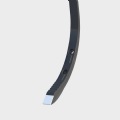 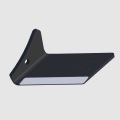 Вузька лапа DURASTARКрило лапи культиватора DURASTAR PLUShttps://www.poettinger.at/de_at/Newsroom/Pressebild/4608https://www.poettinger.at/de_at/Newsroom/Pressebild/4609